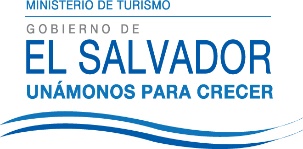 UNIDAD DE ACCESO A LA INFORMACIÓN PÚBLICA.			Resolución de Entrega de Información.			UAIP-MITUR No.032/2015	San Salvador, a las quince horas con treinta minutos del día veintiuno de octubre de dos mis quince, el Ministerio de Turismo, luego de haber recibido y admitido la solicitud de información, sobre:Últimas contrataciones eventuales del Ministerio de Turismo.Últimas contrataciones permanentes del Ministerio de Turismo.Últimas contrataciones por servicios profesionales del Ministerio de Turismo.Del año 2015.Presentada ante la Unidad de Acceso a la Información Pública de esta dependencia por parte de xxxxxxxxxx,  con Documento Único de Identidad cero cinco xxxxxxxxxx uno y considerando que la solicitud cumple con todos los requisitos establecidos en el Art. 66 de la Ley de Acceso a la Información Pública, y que la información solicitada no se encuentra entre las excepciones enumeradas en los artículos 19 y 24 de la ley; y art. 19 del Reglamento, la Unidad de Acceso a la Información Pública RESUELVE según el siguiente detalle:Por lo tanto se hace entrega de dicha información, en esta misma fecha, a través de correo electrónico consignado para recibir notificaciones xxxxxxxxxx Firma: Glenda de CáceresOficial de Información Ad honoremUnidad de Acceso a la Información PúblicaNota: Con base en los Art. 24, 25 y 30 de la Ley de Acceso a la Información Pública. Se ha suprimido el nombre del solicitante, número de Documento Único de Identidad DUI y correo electrónico de contacto.  	Contrataciones año 2015RespuestaÚltimas contrataciones eventuales del Ministerio de Turismo.0Últimas contrataciones permanentes del Ministerio de Turismo.1Últimas contrataciones por servicios profesionales del Ministerio de Turismo.0